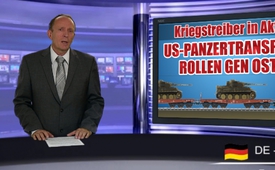 Warmongers in Action: US tank transports rolling towards the east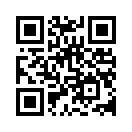 Valued viewers, it has now become absolute. The USA don’t only plan to do it, they are doing it. 
The transfer of tanks, heavy weaponry, and other military equipment to Russia’s border is underway. US-defense minister Ashton Carter confirmed during his visit to the Estonian capital...Ladies and gentlemen, a hearty welcome to Klagemauer TV. Today we deal with the topic: Warmongers in action: US-tank transports are rolling towards the east. 
Valued viewers, it has now become absolute. The USA don’t only plan to do it, they are doing it. 
The transfer of tanks, heavy weaponry, and other military equipment to Russia’s border is underway. US-defense minister Ashton Carter confirmed during his visit to the Estonian capital, Tallinn, on June 23rd that the transport of heavy US-weaponry into 7 Eastern-European countries would definitely happen. Ashton Carter has been defense minister of the Obama-administration for only 4 months and is conducting the first European visit of his term. So far however Carter’s journey has left an alarming trace of threats and warmongering provocations. 
In Estonia he proclaimed the stationing of heavy US-weaponry in the Baltic States, in Berlin he threatened with the words: “We will stand up to Russia’s actions”. He furthermore distinctly praised the sanctions against Russia that the EU had prolonged last Monday without giving further reasons for it. In Munster he announced that the USA would intensively support the so-called NATO-spearhead - a new ultra-modern NATO-rapid response team with of up to 40,000 soldiers in the future – with weapons, aircrafts and soldiers. Russia had to be deterred and Germany played a special role in it. Vladimir Putin had to be shown that he could only be able to lead Russia back into the past, but not Europe. Russia would pose a great threat for Europe. 
Ladies and gentlemen, with his first visit to Europe Ashton Carter is fueling the conflict against Russia on a new level. His war rhetoric cannot be misunderstood. 
Gradually it becomes clear why his forerunner Chuck Hagel – on Obama’s pressure – had to clear his seat after not even 2 years of mandate. He didn’t want to take part in this kind of war policy against Russia. 
The stationing of heavy US-weaponry along Russia’s border must provoke Russia as dramatically as Russian tanks along the border of Mexico would provoke the USA. Russia sees itself more and more encircled by the USA and their allies and just recently announced as a reaction to this that they’d have to restart their own nuclear program again. By this a threatening dynamic is set into motion that diminishes the hope for peace in Europe dramatically.
Only if warmongers like Ashton Carter are called warmongers will there be a chance for peace. A nuclear conflict with Russia 25 years after the end of the Cold War has unfortunately become thinkable again. Help to prevent these conflicts by spreading this broadcast. A good evening to you.from ss.Sources:http://www.zeit.de/politik/ausland/2015-06/usa-schwere-waffen-osteuropa-abschreckung-russland?commentstart=25#comments
http://deutsche-wirtschafts-nachrichten.de/2015/06/23/us-verteidigungsminister-schwoert-deutschland-auf-kampf-gegen-russland-ein/
http://alles-schallundrauch.blogspot.ch/2015/06/us-militar-rustet-in-europa-fur-einen.html
http://www.faz.net/aktuell/politik/ausland/europa/ashton-carter-wir-werden-uns-russland-entgegenstellen-13661580.htmlThis may interest you as well:---Kla.TV – The other news ... free – independent – uncensored ...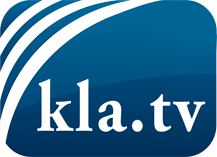 what the media should not keep silent about ...Little heard – by the people, for the people! ...regular News at www.kla.tv/enStay tuned – it’s worth it!Free subscription to our e-mail newsletter here: www.kla.tv/abo-enSecurity advice:Unfortunately countervoices are being censored and suppressed more and more. As long as we don't report according to the ideology and interests of the corporate media, we are constantly at risk, that pretexts will be found to shut down or harm Kla.TV.So join an internet-independent network today! Click here: www.kla.tv/vernetzung&lang=enLicence:    Creative Commons License with Attribution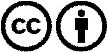 Spreading and reproducing is endorsed if Kla.TV if reference is made to source. No content may be presented out of context.
The use by state-funded institutions is prohibited without written permission from Kla.TV. Infraction will be legally prosecuted.